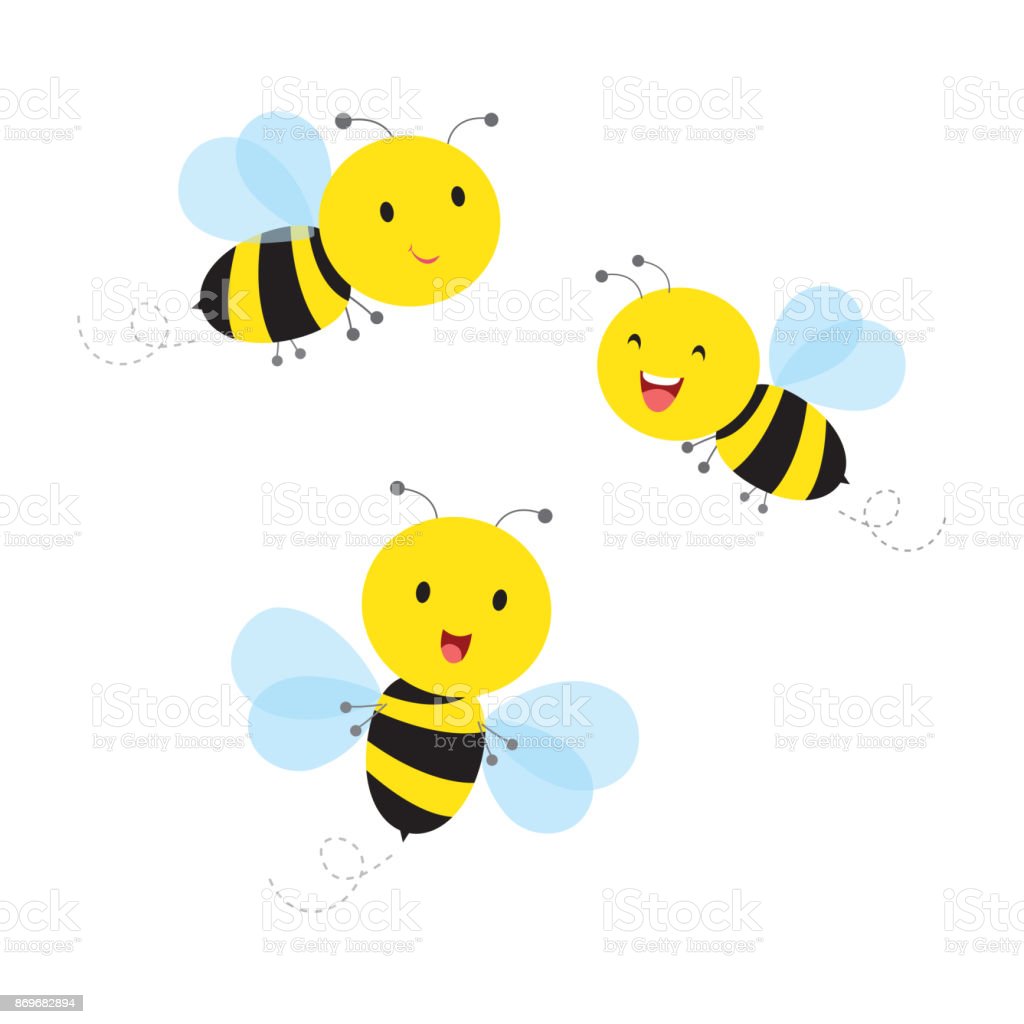 Realizacja treści programowych grupa III „Pszczoły” w miesiącu listopadzie.Tematy kompleksowe.A deszcz pada i pada.Co powinienem wiedzieć o Polsce.Zdrowie naszym skarbem.   Co ułatwia prace domowe?           Zamierzenia wychowawczo-dydaktyczne: rozwijanie mowy,rozwijanie percepcji słuchowej,budzenie zainteresowania literami, poznawanie litery T, t, D, d, K, kodkrywanie zapisu cyfrowego liczby 5,6, rozwijanie umiejętności stosowania liczebników porządkowych, rozwijanie umiejętności przeliczania, kreślenie i nazywanie kierunków w przestrzeni, zapoznanie z figurą geometryczną – prostokątem, utrwalenie nazw i kształtów figur geometrycznych, rozwijanie myślenia matematycznego,rozwijanie sprawności fizycznej, zapobieganie pogłębianiu się wad postawy, rozwijanie koordynacji słuchowo-ruchowej, wszechstronne i harmonijne rozwijanie organizmu.dokonywanie analizy i syntezy na poziomie głoski i sylaby,rozwijanie umiejętności wokalnych, poczucia rytmu, rozbudzanie zainteresowania muzyką i tańcem,rozwijanie umiejętności dążenia do słownych skojarzeń, rozwiązywanie zagadek słuchowych,wyciąganie wniosków na temat parowania i skraplania wody,rozwijanie sprawności manualnej,wdrażanie do przestrzegania ustalonych reguł,zapoznanie z wyglądem polskich strojów ludowych, poszerzanie wiedzy na temat Polski,utrwalenie informacji o Polscerozwijanie świadomości na temat ruchu w życiu człowieka,rozwijanie spostrzegawczości i logicznego myślenia,utrwalenie nazw specjalności lekarskich,utrwalenie wiadomości na temat dbania o higienę osobistą,uświadamianie dzieciom ich praw i obowiązków,utrwalanie nazw urządzeń elektrycznych,zapoznanie z urządzeniami, które występowały dawniej,poznawanie różnych źródeł otrzymywania energii, zapoznanie ze sprzętem elektrycznym – wiatrakiem.poszerzanie wiedzy na temat nowoczesnych technologii oraz wiedzy na temat urządzeń elektrycznych. Piosenka „Ale jedno jest przedszkole…”Są na świecie ogromne wieżowce,
autostrady i duże ulice,
tyle domów,
i mieszkań, i ludzi,
że paluszków nie starczy, by zliczyć.

Ale jedno jest przedszkole w Nadarzynie -
to przedszkole, w którym zawsze jest wesoło,
tu gdzie każde dziecko śmieje się do dziecka
i gdzie uśmiech tak się toczy jak piłeczka.

Są przedszkola jak chatki z piernika,
okna mają wesołe jak słońce,
a w ogródkach
drewniane koniki
i huśtawki na wietrze tańczące.
Wiatr psotnik.Wiatr zapukał w okno do dzieci:
„Halo, hej! Maluchy, jak leci?
Nie chce mi się biegać po polach,
przyjdę do waszego przedszkola”. Nie! Nie! Nie!Refren piosenki:Nie, nie, nie.Wietrzyku psotniku, masz chmurki przegonić,
utulić sarenki w lesie,
kałuże osuszyć i liście posprzątać,
bez ciebie cóż zrobi jesień! Wiatr zapukał w okno leciutko:
„Bez was, dzieci, trochę mi smutno.
Nie chce mi się gwizdać i biegać,
wolę z wami trochę pośpiewać…” „A ja chce rozkręcić zabawki
albo rozkołysać huśtawki.
Wolę dmuchać w trąbki, piszczałki,
zbudzić wasze misie i lalki…” Nie! Nie! Nie!